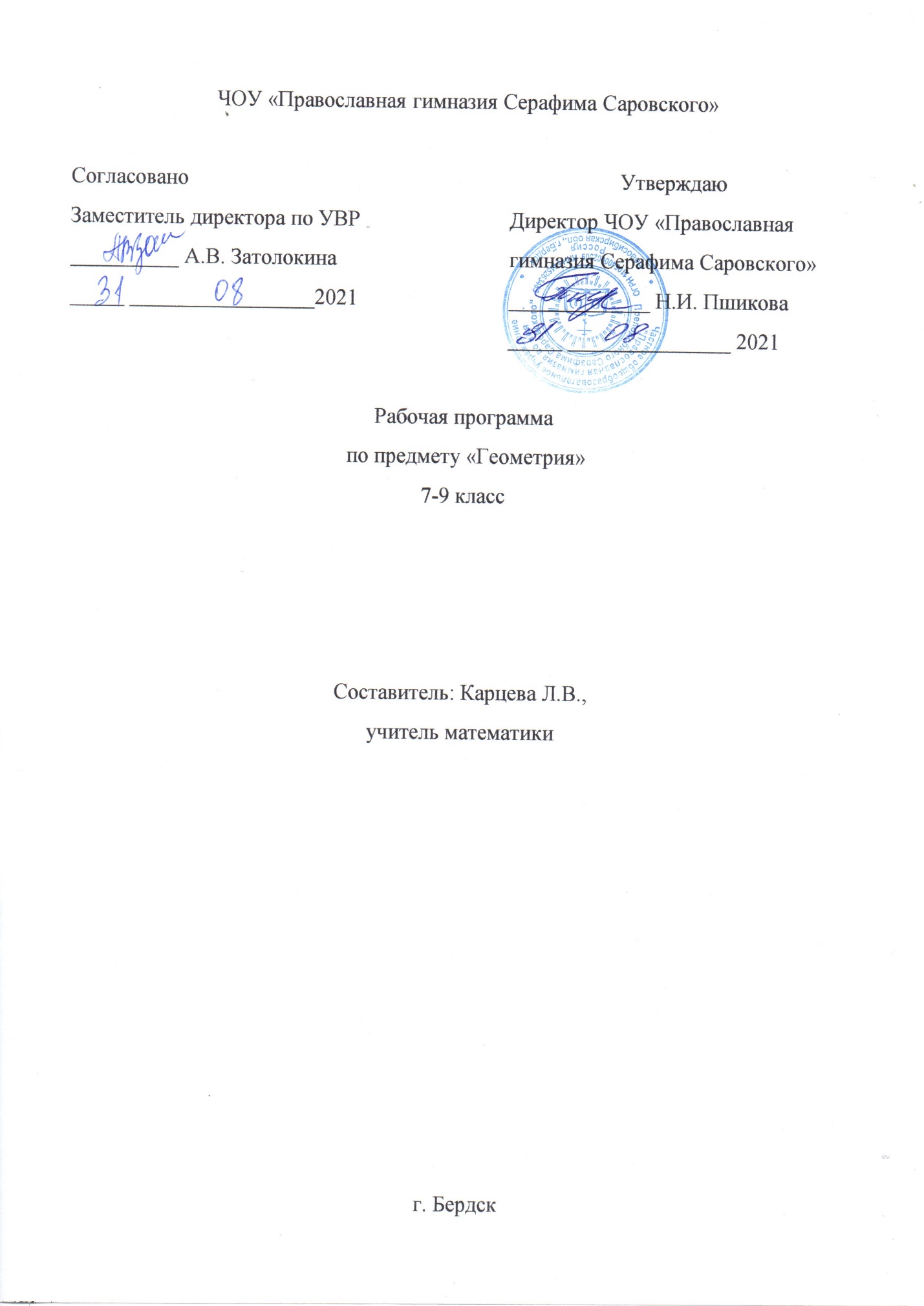 Рабочая   программапо  предмету:«Геометрия»8 класс__2021-2022____  учебный годВсего часов на учебный год: 68Количество часов в неделю: 2 часаСоставлена в соответствии с программой по геометрии к учебнику для 7 – 9 классов   общеобразовательных школ авторов Атанасян Л. С., Бутузов В. Ф., Кадомцев С. Б., Позняк  Э. Г., Юдина И. И.Учебник: Геометрия 7 – 9  класс, авторы: Л. С. Атанасян, В. Ф. Бутузов, С. Б. Кадомцев, Э. Г. Позняк, И. И. Юдина  - М.:  Просвещение,  2018 .Составитель:Карцева Л.В., учитель математикиПояснительная записка          Рабочая программа учебного курса по геометрии  для  8  класса разработана на основе федерального компонента государственного образовательного стандарта основного общего образования по математике, «Обязательного минимума содержания основного общего образования по математике» и авторской программы по геометрии Атанасяна Л. С., входящей в сборник рабочих программ «Программы общеобразовательных учреждений: Геометрия, 7-9 классы», составитель: Т.А. Бурмистрова «Программы общеобразовательных учреждений: Геометрия , 7-9 классы».- М. Просвещение, 2016.Нормативное обеспечение программы:Закон РФ 273-ФЗ от 29.12.2012г. «Об образовании в РФ» (с изменениями и дополнениями 2015-2016 г.г.).Приказ Минобрнауки РФ от 17.12.2010 N 1897 "Об утверждении федерального государственного образовательного стандарта основного общего образования" (Зарегистрировано в Минюсте РФ 01.02.2011 N 19644).Приказ Министерства образования и науки Российской Федерации от 31.12.2015 № 1577  «О внесении изменений в федеральный государственный образовательный стандарт основного общего образования, утвержденный приказом Министерства образования и науки Российской Федерации от 17 декабря 2010 г. № 1897» (Зарегистрирован в Минюсте России 02.02.2016 № 40937).Приказ Министерства образования и науки Российской Федерации от 31 марта 2014 г. № 253 «Федеральный перечень учебников, рекомендованных (допущенных) к использованию в образовательном процессе в образовательных учреждениях, реализующих образовательные программы общего образования и имеющих государственную аккредитацию» (с изменениями, внесенными: приказом Минобрнауки России от 8 июня 2015 года N 576; приказом Минобрнауки России от 28 декабря 2015 года N 1529; приказом Минобрнауки России от 26 января 2016 года N 38; приказом Минобрнауки России от 21 апреля 2016 года N 459);Программы  общеобразовательных учреждений:  Геометрия, 7-9 классы. Составитель Бурмистрова Т. А. – М.: Просвещение, 2016.Основная образовательная программа основного общего образования  МБОУ «Нижнесаянтуйская  СОШ». Учебный план МБОУ «Нижнесаянтуйская СОШ» на 2019 – 2020  учебный  год.Требования  к оснащению образовательного процесса.Авторская рабочая программа, используемая для разработки данной рабочей программы, соответствует федеральному компоненту государственного стандарта общего образования  2010 года.Настоящая рабочая программа разработана применительно к учебной программе А. С. Атанасяна  «Геометрия» для 7-9 классов и ориентирована на использование учебно - методического комплекта:Программы общеобразовательных учреждений. Геометрия. 7 - 9 классы. Составитель: Бурмистрова Т.А. – М.: Просвещение, 2015 г.Геометрия 7 – 9 класс: учебник для общеобразовательных учреждений/ Л. С. Атанасян, В. Ф. Бутузов, С. Б. Кадомцев – М.: Просвещение, 2016Контрольно-измерительные материалы. Геометрия. 8 класс/ Составитель Л. П. Попова- М.: Просвещение, 2016.Самостоятельные и контрольные работы по алгебре и геометрии для 8 класса / Ершова А. П., Голобородько В. В. – М.: Илекса – 2016Карточки для коррекции знаний по математике для 8 класса/ Г. Г. Левитас – М.: Илекса, 2016Гаврилова Н. Ф. Универсальные поурочные разработки по геометрии: 8 класс – М.: Вако, 2016Геометрия. Дидактические материалы. 8 класс/ Б. Г. Зив, В. М. Мейлер – М.: Просвещение, 2014Геометрия. Тематические тесты. 8 класс/  Т. М. Мищенко, А. Д. Блинков – М.: Просвещение, 2015Рабинович Е. М. Задачи и упражнения на готовых чертежах. 7 – 9 классы. Геометрия – М.: ИЛЕКСА, 2016 Геометрия 8 класс. Итоговая аттестация. Типовые тестовые задания. Глазков Ю.А., Гиашвили М.Я. Москва «Просвещение» 2015Тетрадь-конспект по геометрии 8 класса. Ершова А.П., Голобородько В.В., Крижановский А.Ф. Москва «Илекса» 2015Геометрия 8 класс. Промежуточное тестирование. Садовничий Ю.В. Москва  «Экзамен» 2015Рабочая тетрадь по геометрии. 8 класс. (УУД) К учебнику Атанасяна Л.С. и др. Глазков Ю.А., Егупова М.В.  Москва «Просвещение» 2017Рабочая тетрадь по геометрии. 8 класс. К учебнику Л.С. Атанасяна и др. Мищенко Т.М. Москва  «Экзамен» 2016Тесты по геометрии 8 класс: к учебнику Атанасяна Л.С. и др. Фарков А.В. Москва  «Экзамен» 2016      Изучение математики на ступени основного общего образования направлено на достижение следующих целей: формирование представлений об идеях и методах математики как универсального языка науки и техники, средства моделирования явлений и процессов;овладение системой математических знаний и умений, необходимых для применения в практической деятельности, изучения смежных дисциплин, продолжения образования;воспитание культуры личности, отношения к математике как к части общечеловеческой культуры, играющей особую роль в общественном развитии.интеллектуальное развитие, формирование качеств личности, необходимых человеку для полноценной жизни в современном обществе, свойственных математической деятельности: ясности и точности мысли, критичности мышления, интуиции, логического мышления, элементов алгоритмической культуры, пространственных представлений, способности к преодолению трудностей;Учебный процесс ориентирован на: рациональное сочетание устных и письменных видов работы как при изучении теории, так и при решении задач; сбалансированное сочетание традиционных и новых методов обучения; оптимизированное применение объяснительно-иллюстративных и эвристических методов; использование современных технических средств обучения.Задачи курса:- научить пользоваться геометрическим языком для описания предметов;- начать изучение многоугольников и их свойств, научить находить их площади;- ввести теорему Пифагора  и научить применять её при решении прямоугольных треугольников;- ввести тригонометрические понятия синус, косинус и тангенс угла в прямоугольном треугольнике научить применять эти понятия при решении прямоугольных треугольников;- ввести понятие подобия и признаки подобия треугольников, научить решать задачи на применение признаков подобия;- ознакомить с понятием касательной к окружности.В основе обучения математики лежит овладение учащимися следующими видами компетенций: предметной, коммуникативной, организационной и общекультурной. В соответствии с этими видами компетенций выделены основные содержательно-целевые направления (линии) развития учащихся средствами предмета математика.Предметная компетенция. Здесь под предметной компетенцией понимается осведомленность школьников о системе основных математических представлений и овладение ими основными предметными умениями. Формируются следующие образующие эту компетенцию представления: о математическом языке как средстве выражения математических законов, закономерностей и т.д.; о математическом моделировании как одном из важных методов познания мира. Формируются следующие образующие эту компетенцию умения: создавать простейшие математические модели, работать с ними и интерпретировать полученные результаты; приобретать и систематизировать знания о способах решения математических задач, а также применять эти знания и умения для решения многих жизненных задач.Коммуникативная компетенция. Здесь под коммуникативной компетенцией понимается формирование умения ясно и четко излагать свои мысли, строить аргументированные рассуждения, вести диалог, воспринимая точку зрения собеседника и в то же время подвергая ее критическому анализу. Формируются следующие образующие эту компетенцию умения: извлекать информацию из разного рода источников, преобразовывая ее при необходимости в другие формы (тексты, таблицы, схемы и т.д.).Организационная компетенция. Здесь под организационной компетенцией понимается формирование умения самостоятельно находить и присваивать необходимые учащимся новые знания. Формируются следующие образующие эту компетенцию умения: самостоятельно ставить учебную задачу (цель), разбивать ее на составные части, на которых будет основываться процесс ее решения, анализировать результат действия, выявлять допущенные ошибки и неточности, исправлять их и представлять полученный результат в форме, легко доступной для восприятия других людей.Общекультурная компетенция. Здесь под общекультурной компетенцией понимается осведомленность школьников о математике как элементе общечеловеческой культуры, ее месте в системе других наук, а также ее роли в развитии представлений человечества о целостной картине мира. Формируются следующие образующие эту компетенцию представления: об уровне развития математики на разных исторических этапах; о высокой практической значимости математики с точки зрения создания и развития материальной культуры человечества, а также о важной роли математики с точки зрения формировании таких значимых черт личности, как независимость и критичность мышления, воля и настойчивость в достижении цели. В соответствии с  федеральным базисным учебным планом для образовательных учреждений РФ  на изучение геометрии  в  8  классе отводится  2  часа в неделю, 34 учебные недели, 68 часов  в год соответственно,  в течение одного учебного года на базовом уровне. Программой  предусмотрено проведение  6  контрольных работ (включая 1 аттестационную  работу за курс 8 класса), в том числе  самостоятельных работ – 16; тестовых работ – 13. РАЗДЕЛ  I.                    Планируемые  предметные  результаты изучения  учебного  предмета.Программа обеспечивает достижение следующих результатов освоения образовательной программы основного общего образования:личностные:сформированность ответственного отношения к учению, готовность и способности обучающихся к саморазвитию и самообразованию на основе мотивации к обучению и познанию, выбору дальнейшего образования на базе ориентировки в мире профессий и профессиональных предпочтений, осознанному построению индивидуальной образовательной траектории с учётом устойчивых познавательных интересов;сформированность целостного мировоззрения, соответствующего современному уровню развития науки и общественной практики;сформированность коммуникативной компетентности в общении и сотрудничестве со сверстниками, старшими и младшими, в образовательной, общественно полезной, учебно-исследовательской, творческой и других видах деятельности;умение ясно, точно, грамотно излагать свои мысли в устной и письменной речи, понимать смысл поставленной задачи, выстраивать аргументацию, приводить примеры и контрпримеры;представление о математической науке как сфере человеческой деятельности, об этапах её развития, о её значимости для развития цивилизации;критичность мышления, умение распознавать логически некорректные высказывания, отличать гипотезу от факта;креативность мышления, инициатива, находчивость, активность при решении алгебраических задач;умение контролировать процесс и результат учебной математической деятельности;способность к эмоциональному восприятию математических объектов, задач, решений, рассуждений.метапредметные:умение самостоятельно планировать альтернативные пути достижения целей, осознанно выбирать наиболее эффективные способы решения учебных и познавательных задач;умение осуществлять контроль по результату и по способу действия на уровне произвольного внимания и вносить необходимые коррективы;умение адекватно оценивать правильность или ошибочность выполнения учебной задачи, её объективную трудность и собственные возможности её решения;осознанное владение логическими действиями определения понятий, обобщения, установления аналогий, классификации на основе самостоятельного выбора оснований и критериев, установления родовидовых связей;умение устанавливать причинно-следственные связи; строить логическое рассуждение, умозаключение (индуктивное, дедуктивное и по аналогии) и выводы;умение создавать, применять и преобразовывать знаково- символические средства, модели и схемы для решения учебных и познавательных задач;умение организовывать учебное сотрудничество и совместную деятельность с учителем и сверстниками: определять цели, распределение функций и ролей участников, взаимодействие и общие способы работы; умение работать в группе: находить общее решение и разрешать конфликты на основе согласования позиций и учёта интересов; слушать партнёра; формулировать, аргументировать и отстаивать своё мнение;сформированность учебной и общепользовательской компетентности в области использования информационно-коммуникационных технологий (ИКТ-компетентности);9) первоначальные представления об идеях и о методах математики как об универсальном языке науки и техники, о средстве моделирования явлений и процессов;умение видеть математическую задачу в контексте проблемной ситуации в других дисциплинах, в окружающей жизни;умение находить в различных источниках информацию, необходимую для решения математических проблем, и представлять её в понятной форме; принимать решение в условиях неполной и избыточной, точной и вероятностной информации;умение понимать и использовать математические средства наглядности (рисунки, чертежи, схемы и др.) для иллюстрации, интерпретации, аргументации;умение выдвигать гипотезы при решении учебных задач и понимать необходимость их проверки;умение применять индуктивные и дедуктивные способы рассуждений, видеть различные стратегии решения задач;понимание сущности алгоритмических предписаний и умение действовать в соответствии с предложенным алгоритмом;умение самостоятельно ставить цели, выбирать и создавать алгоритмы для решения учебных математических проблем;умение планировать и осуществлять деятельность, направленную на решение задач исследовательского характера.предметные:Предметным результатом изучения курса является сформированность следующих умений:•  пользоваться геометрическим языком для описания предметов окружающего мира;•  распознавать геометрические фигуры, различать их взаимное расположение;•  изображать геометрические фигуры; выполнять чертежи по условию задачи; осуществлять преобразования фигур;•  распознавать на чертежах, моделях и в окружающей обстановке основные пространственные тела, изображать их;•  в простейших случаях строить сечения и развертки пространственных тел;•  проводить операции над векторами, вычислять длину и координаты вектора, угол между векторами;•  вычислять значения геометрических величин (длин, углов, площадей, объемов); в том числе: для углов от 0 до 180° определять значения тригонометрических функций по заданным значениям углов; находить значения тригонометрических функций по значению одной из них, находить стороны, углы и вычислять площади треугольников, длины ломаных, дуг окружности, площадей основных геометрических фигур и фигур, составленных из них;•  решать геометрические задачи, опираясь на изученные свойства фигур и отношений   между ними, применяя дополнительные построения, алгебраический и тригонометрический аппарат, правила симметрии;•  проводить доказательные рассуждения при решении задач, используя известные теоремы, обнаруживая возможности для их использования;•   решать простейшие планиметрические задачи в пространстве.Использовать приобретенные знания и умения в практической деятельности и повседневной жизни для:•   описания реальных ситуаций на языке геометрии;•   расчетов, включающих простейшие тригонометрические формулы;•   решения геометрических задач с использованием тригонометрии;•   решения практических задач, связанных с нахождением геометрических величин (используя при необходимости справочники и технические средства);•   построений с помощью геометрических инструментов (линейка, угольник, циркуль,    транспортир).В результате изучения геометрии   обучающийся научится:Наглядная геометрия1) распознавать на чертежах, рисунках, моделях и в окружающем мире плоские и пространственные геометрические фигуры;2) распознавать развёртки куба, прямоугольного параллелепипеда;3) определять по линейным размерам развёртки фигуры линейные размеры самой фигуры и наоборот;4) вычислять объём прямоугольного параллелепипеда.Обучающийся получит возможность:5) вычислять объёмы пространственных геометрических фигур, составленных из прямоугольных параллелепипедов;6) углубить и развить представления о пространственных геометрических фигурах;7) применять понятие развёртки для выполнения практических расчётов.Геометрические фигурыОбучающийся научится:1) пользоваться языком геометрии для описания предметов окружающего мира и их взаимного расположения;2) распознавать и изображать на чертежах и рисунках геометрические фигуры и их конфигурации;3) находить значения длин линейных элементов фигур и их отношения, градусную меру углов от 0 до 180°, применяя определения, свойства и признаки фигур и их элементов, отношения фигур (равенство, подобие, симметрии, поворот, параллельный перенос);4) оперировать с начальными понятиями тригонометриии выполнять элементарные операции над функциями углов;5) решать задачи на доказательство, опираясь на изученные свойства фигур и отношений между ними и применяя изученные методы доказательств;6) решать несложные задачи на построение, применяя основные алгоритмы построения с помощью циркуля и линейки;7) решать простейшие планиметрические задачи в пространстве.Обучающийся получит возможность:8) овладеть методами решения задач на вычисления и доказательства: методом от противного, методом подобия, методом перебора вариантов и методом геометрических мест точек;9) приобрести опыт применения алгебраического и тригонометрического аппарата и идей движения при решении геометрических задач;10) овладеть традиционной схемой решения задач на построение с помощью циркуля и линейки: анализ, построение, доказательство и исследование;11) научиться решать задачи на построение методом геометрического места точек и методом подобия;12) приобрести опыт исследования свойств планиметрических фигур с помощью компьютерных программ.Измерение геометрических величинОбучающийся научится:1) использовать свойства измерения длин, площадей и углов при решении задач на нахождение длины отрезка, длины окружности, длины дуги окружности, градусной меры угла;2) вычислять длины линейных элементов фигур и их углы, используя формулы длины окружности и длины дуги окружности, формулы площадей фигур;3) вычислять площади треугольников, прямоугольников, параллелограммов, трапеций, кругов и секторов;4) вычислять длину окружности, длину дуги окружности;5) решать задачи на доказательство с использованием формул длины окружности и длины дуги окружности, формул площадей фигур;6) решать практические задачи, связанные с нахождением геометрических величин (используя при необходимости справочники и технические средства).Обучающийся получит возможность:7) вычислять площади фигур, составленных из двух или более прямоугольников, параллелограммов, треугольников, круга и сектора;8) вычислять площади многоугольников, используя отношения равновеликости и равносоставленности;9) приобрести опыт применения алгебраического и тригонометрического аппарата и идей движения при решении задач на вычисление площадей многоугольников.РАЗДЕЛ II.    Содержание   учебного  предмета.  Геометрия — один из важнейших компонентов математического образования, необходимый для приобретения конкретных знаний о пространстве и практически значимых умений, формирования языка описания объектов окружающего мира, для развития пространственного воображения и интуиции, математической культуры, для эстетического воспитания обучающихся. Изучение геометрии вносит вклад в развитие логического мышления, в формирование понятия доказательства.В курсе геометрии 8 класса  изучаются наиболее важные виды четырехугольников -параллелограмм, прямоугольник, ромб, квадрат, трапеция; даётся представление о фигурах, обладающих осевой или центральной симметрией; расширяются и углубляются полученные в 5—6 классах представления обучающихся об измерении и вычислении площадей; выводятся формулы площадей прямоугольника, параллелограмма, треугольника, трапеции; доказывается одна из главных теорем геометрии — теорему Пифагора; вводится понятие подобных треугольников; рассматриваются признаки подобия треугольников и их применения; делается первый шаг в освоении учащимися тригонометрического аппарата геометрии; расширяются сведения об окружности, полученные учащимися в 7 классе; изучаются новые факты, связанные с окружностью; знакомятся обучающиеся с четырьмя замечательными точками треугольника; знакомятся обучающиеся с выполнением действий над векторами как направленными отрезками, что важно для применения векторов в физике.Повторение курса геометрии 7 класса (2  часа).Четырехугольники (14 часов).        Многоугольник, выпуклый многоугольник, четырехугольник. Параллелограмм, его свойства и признаки. Трапеция. Прямоугольник, ромб, квадрат, их свойства. Осевая и центральная симметрии.Цель: изучить наиболее важные виды четырехугольников — параллелограмм, прямоугольник, ромб, квадрат, трапецию; дать представление о фигурах, обладающих осевой или центральной симметрией.Доказательства большинства теорем данной темы и решения многих задач проводятся с помощью признаков равенства треугольников, поэтому полезно их повторить, в начале изучения темы.Осевая и центральная симметрии вводятся не как преобразование плоскости, а как свойства геометрических фигур, в частности четырехугольников. Рассмотрение этих понятий как движений плоскости состоится в 9 классе.Площадь (14 часов).      Понятие площади многоугольника. Площади прямоугольника, параллелограмма, треугольника, трапеции. Теорема Пифагора.Цель: расширить и углубить полученные в 5—6 классах представления обучающихся об измерении и вычислении площадей; вывести формулы площадей прямоугольника, параллелограмма, треугольника, трапеции; доказать одну из главных теорем геометрии — теорему Пифагора.Вывод формул для вычисления площадей прямоугольника, параллелограмма, треугольника, трапеции основывается на двух основных свойствах площадей, которые принимаются исходя из наглядных представлений, а также на формуле площади квадрата, обоснование которой не является обязательным для обучающихся.Нетрадиционной для школьного курса является теорема об отношении площадей треугольников, имеющих по равному углу. Она позволяет в дальнейшем дать простое доказательство признаков подобия треугольников. В этом состоит одно из преимуществ, обусловленных ранним введением понятия площади. Доказательство теоремы Пифагора основывается на свойствах площадей и формулах для площадей квадрата и прямоугольника. Доказывается также теорема, обратная теореме Пифагора. Подобные треугольники (19 часов).      Подобные треугольники. Признаки подобия треугольников. Применение подобия к доказательству теорем и решению задач. Синус, косинус и тангенс острого угла прямоугольного треугольника.Цель: ввести понятие подобных треугольников; рассмотреть признаки подобия треугольников и их применения; сделать первый шаг в освоении учащимися тригонометрического аппарата геометрии.Определение подобных треугольников дается не на основе преобразования подобия, а через равенство углов и пропорциональность сходственных сторон.Признаки подобия треугольников доказываются с помощью теоремы об отношении площадей треугольников, имеющих по равному углу.На основе признаков подобия доказывается теорема о средней линии треугольника, утверждение о точке пересечения медиан треугольника, а также два утверждения о пропорциональных отрезках  в  прямоугольном  треугольнике.   Дается  представление о методе подобия в задачах на построение.	В заключение темы вводятся элементы тригонометрии — синус, косинус и тангенс острого угла прямоугольного треугольника.Окружность (17 часов).       Взаимное расположение прямой и окружности. Касательная к окружности, ее свойство и признак. Центральные и вписанные углы. Четыре замечательные точки треугольника. Вписанная и описанная окружности.Цель: расширить сведения об окружности, полученные учащимися в 7 классе; изучить новые факты, связанные с окружностью; познакомить обучающихся с четырьмя замечательными точками треугольника.В данной теме вводится много новых понятий и рассматривается много утверждений, связанных с окружностью. Для их усвоения следует уделить большое внимание решению задач.Утверждения о точке пересечения биссектрис треугольника и точке пересечения серединных перпендикуляров к сторонам треугольника выводятся как следствия из теорем о свойствах биссектрисы угла и серединного перпендикуляра к отрезку. Теорема о точке пересечения высот треугольника (или их продолжений) доказывается с помощью утверждения о точке пересечения серединных перпендикуляров.Наряду с теоремами об окружностях, вписанной в треугольник и описанной около него, рассматриваются свойство сторон описанного четырехугольника и свойство углов вписанного четырехугольника.  Повторение  (2 часа).Цель: Повторение, обобщение и систематизация знаний, умений и навыков за курс геометрии 8 класса.Учебно – тематический планРАЗДЕЛ  III.   Календарно-тематическое планирование.Календарно – тематическое   планирование    по  геометрии  в   8  классе  2019 – 2020 учебный  годУчебник:  Геометрия  7 – 9  класс, Л. С.  Атанасян и др.: Просвещение, 2018Количество часов – 68.Количество контрольных работ – 6.Количество самостоятельных  работ – 20.Количество тестовых работ – 18.Основными методами проверки знаний и умений учащихся по математике являются устный опрос и письменные работы. К письменным формам контроля относятся: математические диктанты, самостоятельные и контрольные работы, тесты. Основные виды проверки знаний – текущая и итоговая. Текущая проверка проводится систематически из урока в урок, а итоговая – по завершении темы (раздела), школьного курса. Ниже приведен график контрольных работ для проверки уровня сформированности знаний и умений учащихся после изучения каждой темы и всего курса в целом.График  контрольных  работВ тематическом планировании разделы основного содержания по геометрии разбиты на темы в хронологии их изучения по учебнику. Особенностью тематического планирования является то, что в нем содержится описание возможных видов деятельности учащихся в процессе усвоения соответствующего содержания, направленных на достижение поставленных целей обучения. Это ориентирует учителя на усиление деятельностного подхода в обучении, на организацию разнообразной учебной деятельности, отвечающей современным психолого-педагогическим воззрениям, на использование современных технологий.В основное программное содержание включаются дополнительные вопросы, способствующие развитию математического кругозора, освоению более продвинутого математического аппарата, математических способностей. Расширение содержания геометрического образования в этом случае дает возможность существенно обогатить круг решаемых задач. Дополнительные вопросы в тематическом планировании даны в квадратных скобках. Перечень этих вопросов носит рекомендательный характер.Календарно – тематическое  планирование.График    промежуточной    аттестации  по   геометрии,   8  класс.Приложение  1.Лист   корректировки   календарно – тематического  планирования.Предмет_________ГЕОМЕТРИЯКласс________________8  Учитель_________Карцева Л.В.2021 – 2022  учебный годПРИЛОЖЕНИЕ  2. Контрольно – измерительные  материалы.Контрольная работа №1Тема: «Четырёхугольники»                    Вариант – 11) Диагонали прямоугольника АВСД пересекаются в точке О. Найдите угол между диагоналями, если  угол АВО = 30º.2) В параллелограмме КМNР проведена биссектриса угла МКР, которая пересекает сторону МN в точке Е.   а) Докажите, что треугольник КМЕ равнобедренный.  б) Найдите сторону КР, если МЕ = 10 см, а периметр параллелограмма равен 52 см.                 Вариант – 21) Диагонали ромба КМNР пересекаются в точке О. Найдите углы треугольника КОМ, если угол МNР= 80º2) На стороне ВС параллелограмма АВСД взята точка М так, что АВ = ВМ.    а) Докажите, что АМ – биссектриса угла ВАД.    б) Найдите периметр параллелограмма, если СД = 8 см, СМ = 4 см.                                                         Контрольная работа №2                                                                  Тема: «Площадь»             Вариант – 1 1) Смежные стороны параллелограмма равны 32 см и 26 см, а один из его углов равен 150º. Найдите площадь параллелограмма. 2)  Сторона треугольника равна 5 см, а высота, проведённая к ней, в два раза больше стороны. Найдите площадь треугольника. 3) Катеты прямоугольного треугольника равны 6 и 8 см. Найдите гипотенузу и площадь треугольника.4) Найдите площадь и периметр ромба, если его диагонали равны 8 и 10 см. 5) Площадь прямоугольной трапеции равна120 см², а её высота равна 8 см. Найдите все стороны трапеции, если одно из оснований больше другого на 6 см.            Вариант – 2 1) Одна из диагоналей параллелограмма является его высотой и равна 9 см. Найдите стороны параллелограмма, если его площадь равна 108 см².2) Сторона треугольника равна 12 см, а высота, проведённая к ней, в три раза меньше. Найдите площадь треугольника.3) Один из катетов прямоугольного треугольника равен 12 см, а гипотенуза 13 см. Найдите второй катет и площадь прямоугольного треугольника.4) Диагонали ромба равны 10 и 12 см. Найдите его площадь и периметр.5) Найдите площадь трапеции АВСД с основаниями АД и ВС, если АВ = 12 см, ВС = 14 см, АД = 30 см, угол В равен 150º.Контрольная работа №3Тема: «Подобные треугольники»     Вариант – 1  1) На рисунке  АВ ║СД.                                                            А                В а) Докажите, что АО : ОС = ВО : ОД. б) Найдите АВ, если ОД = 15 см, ОВ = 9 см, СД = 25 см.                                                                                                                                    Д                              С2) Найдите отношение площадей треугольников АВС и КМN, если АВ =8 см, ВС=12 см, АС= 16 см, МN=15 см,   NК=20 см.                                                                                                      В  Вариант – 21) На рисунке МN ║АС.                                                 MNа) Докажите, что АВ ∙ ВN = СВ ∙ ВМ.                       ACб) Найдите МN, если АМ=6 см, ВМ=8 см,  АС=21 см 2) Даны стороны треугольника  РQR и АВС: РQ=16 см, QR=20 см, РR=28 см и АВ=12 см, ВС=15 см, АС=21см. Найдите отношение площадей этих треугольников.Контрольная работа №4Тема: «Соотношение между сторонами и углами прямоугольного треугольника»        Вариант – 11) В прямоугольном треугольнике АВС угол А= 90º, АВ=20 см, высота АД равна 12 см. Найдите АC и cosC.2) Диагональ ВД параллелограмма АВСД перпендикулярна к стороне АД. Найдите площадь параллелограмма АВСД, если АВ=12 см, угол А=41º.     Вариант – 21) Высота ВД прямоугольного треугольника АВС равна 24 см и отсекает от гипотенузы АС отрезок ДС, равный 18 см. Найдите АВ и cosA.2) Диагональ АС прямоугольника АВСД равна 3 см и составляет со стороной АД угол в 37º. Найдите площадь прямоугольника АВСД.Контрольная работа №5Тема: «Окружность»                Вариант – 11) Через точку А окружности проведены диаметр АС и две хорды АВ и АД, равные радиусу этой окружности. Найдите углы четырёхугольника АВСД и градусные меры дуг АВ, ВС, СД, АД.2) Основание равнобедренного треугольника равно 18 см, а боковая сторона равна 15 см. Найдите радиусы вписанной в треугольник и описанной около треугольника окружностей.          Вариант – 21) Отрезок ВД – диаметр окружности с центром О. Хорда АС делит пополам радиус ОВ и перпендикулярна к нему. Найдите углы четырёхугольника АВСД и градусные меры дуг АВ,  ВС, СД, АД.2) Высота, проведённая к основанию равнобедренного треугольника, равна 9 см, а само основание равно 24 см. Найдите радиусы вписанной в треугольник и описанной около треугольника окружностей.Итоговая контрольная работа по геометрии   8 класс1 вариант1. Найдите площадь равнобедренного треугольника со сторонами 10см, 10см и 12 см.2. В параллелограмме две стороны 12 и 16 см, а один из углов 150°. Найдите площадь параллелограмма.3. В равнобедренной трапеции боковая сторона равна 13 см, основания 10 см и 20 см. Найдите площадь трапеции.4. В треугольнике АВС прямая MN , параллельная стороне АС, делит сторону ВС на отрезкиBN=15 см и NC=5 см, а сторону АВ на ВМ и АМ. Найдите длину отрезка MN, если АС=15 см.5. В прямоугольном треугольнике АВС =90°, АС=8 см, =45°. Найдите:а)АС; б) высоту СD, проведенную к гипотенузе.6. Дан прямоугольный треугольник АВС, у которого С-прямой, катет ВС=6 см и А=60°. Найдите:а) остальные стороны ∆АВСб) площадь ∆АВСв) длину высоты, опущенной из вершины С.2 вариант1. В равнобедренном треугольнике боковая сторона равна 13 см, а высота, проведенная к основанию, 5 см. Найдите площадь этого треугольника.2. В параллелограмме АВСД АВ=8 см, АД=10 см, =30°. Найдите площадь параллелограмма.3. В прямоугольной трапеции АВСД боковая сторона равна АВ=10 см, большее основание АД= 18 см, =45°. Найдите площадь трапеции.4. В треугольнике АВС со сторонами АС=12 см и АВ=18 см проведена прямая MN, параллельная АС, MN=9 см. Найдите ВМ.5. В прямоугольном треугольнике АВС =90°, АС=8 см, =45° . Найдите:а)АВ; б) высоту СD, проведенную к гипотенузе.6. Дан прямоугольный треугольник АDС, у которого D-прямой, катет AD=3 см и DАC=30°. Найдите:а) остальные стороны ∆АDСб) площадь ∆АDСв) длину высоты, проведенной к гипотенузе.КОМПЛЕКТ ТЕОРЕТИЧЕСКИХ ВОПРОСОВ НА КОНЕЦ ГОДАРаспределение учебных часов по разделам программы.    №  п/пНазвание разделаКоличество часовПовторение курса геометрии  7-го класса.2Повторение  основных  вопросов курса геометрии 7 класса.1Входная  диагностика.1Тема 1.Четырехугольники.14§ 1.Многоугольник. Выпуклый многоугольник.1§ 1.Четырехугольник.1§ 2.Параллелограмм.1§ 2.Свойства и признаки параллелограмма.1§ 2.Решение задач на свойства и признаки параллелограмма. 1§ 2.Трапеция.1§ 2.Теорема Фалеса. 1§ 2.Задачи на построение циркулем и линейкой.1§ 3.Прямоугольник.1§ 3.Ромб и квадрат.1§ 3.Осевая и центральная симметрии.1§ 3.Решение задач.1Решение задач. Подготовка к контрольной работе.1Контрольная работа №1 по теме: «Четырёхугольники».1Тема 2.Площадь.14§ 1.Анализ. Понятие площади многоугольника. Площадь квадрата.1§ 1.Площадь прямоугольника.1§ 2.Площадь параллелограмма.1§ 2.Площадь треугольника.1§ 2.Площадь трапеции.1§ 2.Решение задач по теме «Площадь треугольника».1§ 2.Решение задач  «Площадь многоугольника».1§ 2.Решение задач на вычисление площадей фигур.1§ 3.Теорема Пифагора.1§ 3.Теорема, обратная теореме Пифагора.1§ 3.Решение задач на применение теоремы Пифагора и обратной ей теоремы.1Решение задач.1Решение задач. Подготовка к контрольной работе.1Контрольная работа №2 по теме: «Площади».1Тема 3.Подобные   треугольники.19§ 1.Анализ. Определение подобных  треугольников.1§ 1.Отношение площадей подобных треугольников. 1§ 2.Первый признак подобия треугольников.1§ 2.Решение задач на применение первого признака подобия треугольников.1§ 2.Второй и третий признаки подобия треугольников.1§ 2.Решение задач на применение второго и третьего  признаков  подобия треугольников. 1§ 2.Решение задач на применение  трех признаков подобия треугольников.1Контрольная работа № 3 по теме «Подобные треугольники».1§ 3.Анализ.  Средняя линия треугольника.1§ 3.Свойство медиан треугольника1§ 3.Пропорциональные отрезки в прямоугольном треугольнике.1§ 3.Решение задач по теме «Пропорциональные отрезки в прямоугольном треугольнике».1§ 3.Измерительные работы на местности.1§ 3.Задачи на построение.1§ 3.Задачи на построение методом подобия.1§ 4.Синус, косинус и тангенс острого угла прямоугольного треугольника1§ 4.Значения синуса, косинуса и тангенса для углов 300, 450, 6001§ 4.Соотношения между сторонами и углами прямоугольного треугольника.1Контрольная работа №4 по теме: «Соотношения между сторонами и углами прямоугольного треугольника».1Тема 4.Окружность.17§ 1.Анализ.  Взаимное расположение прямой и окружности.1§ 1.Касательная к окружности.1§ 1.Касательная к окружности. Решение задач.1§ 2.Градусная мера дуги окружности.1§ 2.Теорема о вписанном угле. 1§ 2.Теорема об отрезках пересекающихся хорд.1§ 2.Решение задач по теме «Центральные и вписанные углы».1§ 3.Свойство биссектрисы угла.1§ 3.Свойства серединного  перпендикуляра к отрезку.1§ 3.Теорема о пересечении  высот треугольника.1§ 4.Вписанная окружность.1§ 4.Свойство описанного четырёхугольника.1§ 4.Описанная окружность.1§ 4.Свойство вписанного четырёхугольника.1Решение задач по теме «Окружность».1Решение задач. Подготовка к контрольной работе.Контрольная работа № 5 по теме: «Окружность»1Повторение.2Аттестационная   работа  за  курс геометрии  8  класса.1Итоговый  урок  по  курсу геометрии 8  класса.1Итого681 четверть2 четверть3 четверть4 четвертьитогоКоличество недель8810834Количество часов              в неделю22222Количество часов             в четверть1616201668Контрольные работы1121+ итоговая6№Тема  Сроки1Входная  диагностика. I  неделя сентября2Контрольная работа №1 по теме: «Четырёхугольники».IV  неделяоктября3Контрольная работа №2 по теме: «Площади».III   неделя декабря4Контрольная работа № 3 по теме «Подобные треугольники». IV неделя января 5Контрольная работа №4 по теме: «Соотношения между сторонами и углами прямоугольного треугольника». II  неделя марта6Контрольная работа № 5 по теме: «Окружность».III  неделя мая7Аттестационная  работа  за курс алгебры 8 класса   IV неделя мая№ п/пНомер раздела и темы урока Тема урокаКоли чество часовДата (план)Дата (факт)Домашнее заданиеПервая  четверть – 8 учебных  недельКонтрольные работы – 1Самостоятельные  работы – 5Тестовые  работы – 4Первая  четверть – 8 учебных  недельКонтрольные работы – 1Самостоятельные  работы – 5Тестовые  работы – 4Первая  четверть – 8 учебных  недельКонтрольные работы – 1Самостоятельные  работы – 5Тестовые  работы – 4Первая  четверть – 8 учебных  недельКонтрольные работы – 1Самостоятельные  работы – 5Тестовые  работы – 4Первая  четверть – 8 учебных  недельКонтрольные работы – 1Самостоятельные  работы – 5Тестовые  работы – 4Первая  четверть – 8 учебных  недельКонтрольные работы – 1Самостоятельные  работы – 5Тестовые  работы – 4Первая  четверть – 8 учебных  недельКонтрольные работы – 1Самостоятельные  работы – 5Тестовые  работы – 4Повторение  (2 часа).Повторение  (2 часа).Повторение  (2 часа).Повторение  (2 часа).Повторение  (2 часа).Повторение  (2 часа).Повторение  (2 часа).1Повторение  основных  вопросов курса геометрии 7 класса.105.09ОГЭ 50 в, 2018, В 29, № 15-202Входная  диагностика.105.09ОГЭ 50 в, 2018, В 9, № 15-20Глава 5.  Четырехугольники  (14 часов).Глава 5.  Четырехугольники  (14 часов).Глава 5.  Четырехугольники  (14 часов).Глава 5.  Четырехугольники  (14 часов).Глава 5.  Четырехугольники  (14 часов).Глава 5.  Четырехугольники  (14 часов).Глава 5.  Четырехугольники  (14 часов).3§ 1.Многоугольник. Выпуклый многоугольник.112.09§ 1 п.39, 40, 41,  №3654§ 1.Четырехугольник.112.09§ 1 п.39, 40, 41,  №368, 3705§ 2.Параллелограмм.119.09§ 2 п. 42,   №3726§ 2.Свойства и признаки параллелограмма.119.09§ 2 п.43,  №377, РТ7§ 2.Решение задач на свойства и признаки параллелограмма. 126.09§ 2  п. 43,  №382, 3838§ 2.Трапеция.126.09§ 2 п. 44, № 3899§ 2.Теорема Фалеса. 103.10§ 2 п. 44, №385, РТ10§ 2.Задачи на построение циркулем и линейкой.103.10№ 394, 398, 393б, 396*, 393 в11§ 3.Прямоугольник.110.10П. 45, № 399, 401 а, 40412§ 3.Ромб и квадрат.110.10П. 46, в 14,15 № 405, 409, 41113§ 3.Осевая и центральная симметрии.117.10П.47, в 16-20, №415б, 413 а,41014§ 3.Решение задач.117.10§ 3 п. 47, №418, 41915Решение задач. Подготовка к контрольной работе.124.10  №420,422, РТ16Контрольная работа №1 по теме: «Четырёхугольники».124.10ОГЭ 50 в, 2018, В 14, № 15-20Вторая  четверть – 8 учебных  недельКонтрольные работы – 1Самостоятельные  работы – 4Тестовые  работы – 5Вторая  четверть – 8 учебных  недельКонтрольные работы – 1Самостоятельные  работы – 4Тестовые  работы – 5Вторая  четверть – 8 учебных  недельКонтрольные работы – 1Самостоятельные  работы – 4Тестовые  работы – 5Вторая  четверть – 8 учебных  недельКонтрольные работы – 1Самостоятельные  работы – 4Тестовые  работы – 5Вторая  четверть – 8 учебных  недельКонтрольные работы – 1Самостоятельные  работы – 4Тестовые  работы – 5Вторая  четверть – 8 учебных  недельКонтрольные работы – 1Самостоятельные  работы – 4Тестовые  работы – 5Вторая  четверть – 8 учебных  недельКонтрольные работы – 1Самостоятельные  работы – 4Тестовые  работы – 5Глава 6.  Площадь  (14 часов).Глава 6.  Площадь  (14 часов).Глава 6.  Площадь  (14 часов).Глава 6.  Площадь  (14 часов).Глава 6.  Площадь  (14 часов).Глава 6.  Площадь  (14 часов).Глава 6.  Площадь  (14 часов).17§ 1.Анализ. Понятие площади многоугольника. Площадь квадрата.107.11§1 п.48, 49, №44718§ 1.Площадь прямоугольника.107.11§2 п.50, №452, РТ19§ 2.Площадь параллелограмма.114.11§2 п.51, №463,46520§ 2.Площадь треугольника.114.11§2 п.52, №470,47121§ 2.Площадь трапеции.121.11№472, 475, РТ22§ 2.Решение задач по теме «Площадь треугольника».121.11§2 п.53, №48023§ 2.Решение задач  «Площадь многоугольника».128.11№481, 48224§ 2.Решение задач на вычисление площадей фигур.128.11№464, РТ25§ 3.Теорема Пифагора.105.12§2 п.54, №483, 48526§ 3.Теорема, обратная теореме Пифагора.105.12§3 п.55, № 496, 49827§ 3.Решение задач на применение теоремы Пифагора и обратной ей теоремы.112.12№483, 49928Решение задач.112.12№495, РТ29Решение задач. Подготовка к контрольной работе119.12№ 490в, 497, 503, 518 30Контрольная работа №2 по теме: «Площади».119.12ОГЭ 50 в, 2018, В 25, № 15-20Глава 7.  Подобные   треугольники  (19 часов).Глава 7.  Подобные   треугольники  (19 часов).Глава 7.  Подобные   треугольники  (19 часов).Глава 7.  Подобные   треугольники  (19 часов).Глава 7.  Подобные   треугольники  (19 часов).Глава 7.  Подобные   треугольники  (19 часов).Глава 7.  Подобные   треугольники  (19 часов).31§ 1.Анализ. Определение подобных  треугольников.126.12§3 п.56-57, №534,53632§ 1.Отношение площадей подобных треугольников. 126.12§1 п. 58,  №545, РТТретья  четверть – 10 учебных  недельКонтрольные работы – 2Самостоятельные  работы – 7Тестовые  работы – 5Третья  четверть – 10 учебных  недельКонтрольные работы – 2Самостоятельные  работы – 7Тестовые  работы – 5Третья  четверть – 10 учебных  недельКонтрольные работы – 2Самостоятельные  работы – 7Тестовые  работы – 5Третья  четверть – 10 учебных  недельКонтрольные работы – 2Самостоятельные  работы – 7Тестовые  работы – 5Третья  четверть – 10 учебных  недельКонтрольные работы – 2Самостоятельные  работы – 7Тестовые  работы – 5Третья  четверть – 10 учебных  недельКонтрольные работы – 2Самостоятельные  работы – 7Тестовые  работы – 5Третья  четверть – 10 учебных  недельКонтрольные работы – 2Самостоятельные  работы – 7Тестовые  работы – 533§ 2.Первый признак подобия треугольников.116.01§2 п.59, №551,55334§ 2.Решение задач на применение первого признака подобия треугольников.116.01№558,560, РТ35§ 2.Второй и третий признаки подобия треугольников.123.01§1 п. 60, №56336§ 2.Решение задач на применение второго и третьего  признаков  подобия треугольников. 123.01№561, 56237§ 2.Решение задач на применение  трех признаков подобия треугольников.130.01№555, РТ38Контрольная работа № 3 по теме «Подобные треугольники».130.01ОГЭ 50 в, 2018, В 32, № 15-2039§ 3.Анализ.  Средняя линия треугольника.106.02№564, 566, РТ40§ 3.Свойство медиан треугольника106.02№567, 568, РТ41§ 3.Пропорциональные отрезки в прямоугольном треугольнике.113.02№570, 572, РТ42§ 3.Решение задач по теме «Пропорциональные отрезки в прямоугольном треугольнике».113.02№574, 577, РТ43§ 3.Измерительные работы на местности.120.02№578, 580, РТ44§ 3.Задачи на построение.120.02№587, 588, РТ45§ 3.Задачи на построение методом подобия.127.02№589, 590, РТ46§ 4.Синус, косинус и тангенс острого угла прямоугольного треугольника127.02№593, 595, РТ47§ 4.Значения синуса, косинуса и тангенса для углов 300, 450, 600106.03№596, 597, РТ48§ 4.Соотношения между сторонами и углами прямоугольного треугольника.106.03№611, 614, РТ49Контрольная работа №4 по теме: «Соотношения между сторонами и углами прямоугольного треугольника».113.03ОГЭ 50 в, 2018, В 43, № 15-20Глава 8.  Окружность  (17 часов).Глава 8.  Окружность  (17 часов).Глава 8.  Окружность  (17 часов).Глава 8.  Окружность  (17 часов).Глава 8.  Окружность  (17 часов).Глава 8.  Окружность  (17 часов).Глава 8.  Окружность  (17 часов).50§ 1.Анализ.  Взаимное расположение прямой и окружности.113.03П. 68, № 632, 633, 631вг51§ 1.Касательная к окружности.120.03П. 69, № 634, 636, 64052§ 1.Касательная к окружности. Решение задач.120.03ОГЭ 50 в, 2018, В 30, № 15-20Четвертая  четверть – 8 учебных  недельКонтрольные работы – 1 + 1 итоговаяСамостоятельные  работы – 4Тестовые  работы – 4Четвертая  четверть – 8 учебных  недельКонтрольные работы – 1 + 1 итоговаяСамостоятельные  работы – 4Тестовые  работы – 4Четвертая  четверть – 8 учебных  недельКонтрольные работы – 1 + 1 итоговаяСамостоятельные  работы – 4Тестовые  работы – 4Четвертая  четверть – 8 учебных  недельКонтрольные работы – 1 + 1 итоговаяСамостоятельные  работы – 4Тестовые  работы – 4Четвертая  четверть – 8 учебных  недельКонтрольные работы – 1 + 1 итоговаяСамостоятельные  работы – 4Тестовые  работы – 4Четвертая  четверть – 8 учебных  недельКонтрольные работы – 1 + 1 итоговаяСамостоятельные  работы – 4Тестовые  работы – 4Четвертая  четверть – 8 учебных  недельКонтрольные работы – 1 + 1 итоговаяСамостоятельные  работы – 4Тестовые  работы – 453§ 2.Градусная мера дуги окружности.103.04П.70, №649б),г),650 б),651 б,65254§ 2.Теорема о вписанном угле. 103.04П. 71,№ 655, 657, 659, 654бг55§ 2.Теорема об отрезках пересекающихся хорд.110.04П. 71, № 666вг, 660, 668, 671б56§ 2.Решение задач по теме «Центральные и вписанные углы».110.04№ 661, 663, 673, РТ57§ 3.Свойство биссектрисы угла.117.04§1 п.72, 675,67758§ 3.Свойства серединного  перпендикуляра к отрезку.117.04№679, 681, РТ59§ 3.Теорема о пересечении  высот треугольника.124.04§1 п.73, 688, 684, 68560§ 4.Вписанная окружность.124.04§1 п.74, №690, РТ61§ 4.Свойство описанного четырёхугольника.108.05§1 п.75, №691,69362§ 4.Описанная окружность.108.05№695,697, вопросы  с.160-16163§ 4.Свойство вписанного четырёхугольника.115.05№700,702, вопросы  с.187-18864Решение задач по теме «Окружность».115.05П. 75, № 705б, 707, 71165Решение задач. Подготовка к контрольной работе.122.05№ 709, 710, 731, 73566Контрольная работа № 5 по теме: «Окружность».122.05ОГЭ 50 в, 2018, В 20, № 15-20Повторение (2 часа).Повторение (2 часа).Повторение (2 часа).Повторение (2 часа).Повторение (2 часа).Повторение (2 часа).Повторение (2 часа).67Аттестационная   работа  за  курс  геометрии  8  класса.129.05ОГЭ 50 в, 2018, В 49, № 15-2068Анализ. Итоговый  урок  по  курсу геометрии  8 класса.129.05СрокиФорма  аттестацииКонтролируемый   элемент  содержания  Контролируемый   элемент  содержания  Контролируемый   элемент  содержания  Контролируемый   элемент  содержания  СрокиФорма  аттестацииПредметныйПознавательныйРегулятивныйКоммуникативный I  неделя сентябряВходная диагностика.1) Знать признаки равенства треугольников. Уметь применять к решению задач различной степени сложности.2) Знать виды треугольников: равнобедренный, равносторонний, прямоугольный;  свойства; понятия – медиана, биссектриса, высота. Уметь «видеть» свойства  и применять к решению. 3) Знать типы углов, образованных при пересечении параллельных прямых секущей; признаки и свойства параллельности двух прямых. Уметь применять полученные знания к решению задач.4) Знать признаки равенства прямоугольных треугольников, уметь применять к решению геометрических задач.5) Применяя все полученные знания по темам уметь решать геометрические задачи, содержащие в комплексе базовые основы начальных геометрических сведений.Сопоставлять характеристики объектов по одному или нескольким признакам; выявлять сходства и различия объектов.Составлять план последовательно- сти действий; формировать способность к волевому усилию в преодолении препятствий.Воспринимать текст с учетом поставленной учебной задачи, находить в тексте информацию, необходимую для решения.IV  неделяоктябряКонтрольная работа № 1  по теме: «Четырехугольники».1) Иметь представления о многоугольнике, выпуклом многоугольнике, параллелограмме, трапеции, о свойствах и признаках параллелограмма и равнобедренной трапеции;2) Уметь  использовать свойства и признаки параллелограмма и равнобедренной трапеции при решении задач; доказывать  свойства и признаки  параллелограмма, свойства и признаки равнобедренной трапеции; применять полученные  знания при решении задач.3) Иметь представления о прямоугольнике, ромбе, квадрате как о частных видах параллелограмма;  владеть умениями: применения свойств и признаков прямоугольника, ромба и квадрата при решении задач; доказательства свойств и признаков прямоугольника, ромба и квадрата; использовать  полученные знания при решении различных задач с геометрическим содержанием.Выбирать наиболее эффективные способы решения задач.Оценивать весомость производимых доказательств и рассужденийФормировать коммуникативные  действия, направленные на структурирование информации по данной теме.III   неделя декабряКонтрольная работа № 2 по теме «Площадь». 1) Иметь представления об измерении площадей многоугольников, о формулах для нахождения площадей параллелограм ма, треугольника и трапеции; владеть умениями: применения теоремы об отношении площадей треугольников, имеющих по равному углу; использовать  формулы для вычисления площадей параллелограмма, треугольника, трапеции.2) Иметь представление о теореме Пифагора и об обратной теореме Пифагора;  владеть умениями: доказывать теорему Пифагора и обратную теорему Пифагора; определять пифагоровы треугольники; применять при решении задач теорему Пифагора.Формировать умение выделять закономерность.Обнаруживать  и формулировать   учебную проблему, составлять план выполнения работы.Критично относиться к своему мнению, с достоинством признавать ошибочность своего мнения (если оно таково) и корректировать его. IV неделя января Контрольная работа  № 3 по теме «Признаки подобия треугольников».Иметь представления о пропорциональных отрезках, о свойстве биссектрисы треугольника, подобных треугольниках, признаках подобия треугольников; владеть умениями: доказательства признаков подобия треугольников;  применения полученных знаний при решении задач;  применения подобия треугольников для доказательства теорем и решения задач, в том числе измерительных задач на местности.Уметь осуществлять анализ объектов с выделением существенных и несущественных признаков.Определяют цель учебной деятельности, осуществляют поиск средства её достижения.Уметь с достаточной полнотой и точностью выражать свои мысли в соответствии с задачами и условиями коммуникации. II  неделя мартаКонтрольная работа  № 4 по теме «Соотношения между сторонами и углами прямоугольного треугольника».Иметь представления о методе подобия, синусе, косинусе, тангенсе острого угла прямоугольного треугольника, об основном тригонометрическом тождестве;  владеть умениями: выполнения измерительных работ на местности, используя подобие треугольников; доказательства теоремы о средней линии треугольника, свойстве медиан треугольника, теоремы о пропорциональных отрезках в прямоугольном треугольнике; нахождения значений синуса, косинуса, тангенса острого угла прямоугольного треугольника, пользования таблицей значений синуса, косинуса, тангенса для углов 30°, 45°, 60°.Применять схемы, модели для получения информации, устанавливать причинно-следственные связи.Удерживать цель деятельнос-ти  до получения ее результата.Управлять своим поведением (контроль, самокоррекция, оценка своего результата).III  неделя маяКонтрольная работа  №  5  по теме «Окружность». 1) Иметь представления о взаимном расположении прямой и окружности, 
о касательной к окружности, свойстве и признаке касательной, центральном и вписанном угле окружности; владеть умениями: определения градусной меры дуги окружности; доказательства теоремы о вписанном угле, следствия из нее, теоремы о произведении отрезков пересекающихся хорд; применения полученных знаний при решении задач.2) Иметь представления о вписанной и описанной окружностях, точке пересечения высот, медиан, биссектрис и серединных перпендикуляров;  владеть умениями: доказательства теоремы о биссектрисе угла и следствия из нее, теоремы о серединном перпендикуляре к отрезку и следствия из нее, теоремы о пересечении высот треугольника;  применения теоремы об окружности, вписанной в многоугольник, свойств описанного четырехугольника, теоремы об описанной окружности, свойств вписанного четырехугольника; полученных знаний при решении задач.Выбирать наиболее эффективные способы решения задач.Оценивать весомость производимых доказательств и рассужденийФормировать коммуникативные  действия, направленные на структурирование информации по данной теме.IV неделя маяАттестационная  работа  за курс геометрии  8 класса   1) Уметь  использовать свойства и признаки параллелограмма и равнобедренной трапеции при решении задач.                                                                                                                                                   2) Применять свойства и признаки прямоугольника, ромба и квадрата при решении задач.                                                                                                                                                            3) Использовать  формулы для вычисления площадей параллелограмма, треугольника, трапеции при решении задач.                                                                                                                    4) Определять пифагоровы треугольники; применять при решении задач теорему Пифагора.                                                                                                                                           5) Применение подобия треугольников для доказательства теорем и решения задач, в том числе измерительных задач на местности.                                                                                     6)Уметь  находить  значения  синуса, косинуса, тангенса острого угла прямоугольного треугольника, пользоваться  таблицей значений синуса, косинуса, тангенса для углов 30°, 45°, 60°.                                                                                                                                                     7) Определять градусную  меру  дуги окружности; доказывать  теорему о вписанном угле, следствия из нее, теорему о произведении отрезков пересекающихся хорд; применять  полученные знания  при решении задач.Использовать знаково-символические средства, в том числе модели и схемы для решения учебных задач.Контролировать в форме сравнения способа действия и его результата с заданным эталоном с целью обнаружения отклонения  от эталона и внесения необходимых коррективов.Уметь прогнозировать результат и уровень усвоения материала.№ урокаТемаКоличество часовКоличество часовПричина корректировкиСпособ корректировки№ урокаТемапо плануданоПричина корректировкиСпособ корректировкиВходная  диагностика.1Объясните, какая фигура называется многоугольником.  Назовите элементы многоугольника.2Какой многоугольник называется выпуклым? 3Выведите формулу для вычисления суммы углов выпуклого n-угольника.4Чему равна сумма углов выпуклого четырехугольника?5Дайте определение параллелограмма, ромба, прямоугольника, трапеции, квадрата.6Сформулируйте и докажите свойства параллелограмма.7Сформулируйте и докажите признаки параллелограмма.8Сформулируйте и докажите свойство  прямоугольника.9Сформулируйте и докажите свойств диагоналей ромба.10Сформулируйте и докажите свойства квадрата.11Введите понятия осевой и центральной симметрии. Приведите примеры фигур, обладающих осевой и центральной симметрией.12Расскажите, как измеряются площади многоугольников.13Сформулируйте основные свойства площадей многоугольников.14Сформулируйте и докажите теорему о вычислении  площади прямоугольника.15Сформулируйте и докажите теорему о вычислении площади треугольника. Как вычислить площадь прямоугольного треугольника.16Сформулируйте и докажите теорему об отношении площадей треугольников, имеющих равные углы..17Сформулируйте и докажите теорему о вычислении площади трапеции.18Сформулируйте и докажите теорему о вычислении площади ромба.19Сформулируйте и докажите теорему Пифагора и обратную ей теорему.20Дайте определение подобных треугольников.21Сформулируйте и докажите теорему об отношении площадей подобных треугольников.22Сформулируйте и докажите признаки подобия треугольников.23Какой отрезок называется средней линией треугольника. Сформулируйте и докажите теорему о средней линии треугольника.24Сформулируйте и докажите утверждение о точке пересечения медиан треугольника.25Сформулируйте и докажите утверждения о пропорциональных отрезках в прямоугольном треугольнике.26Что такое коэффициент подобия?27Что называется синусом, косинусом, тангенсом острого угла прямоугольного треугольника?28Какое равенство называется основным тригонометрическим тождеством?29Чему равны значения синуса, косинуса и тангенса для углов 300, 450, 600? 30Сформулируйте выводы о взаимном расположении окружности прямой.31Какая прямая называется секущей по отношению к окружности?32Какая прямая называется касательной к окружности? Как называется общая точка прямой и окружности?33Сформулируйте и докажите теорему о свойстве касательной к окружности и обратную теорему.34Докажите утверждение об отрезках касательных к окружности, проведенных из одной точки.35Какой угол называется центральным углом? вписанным углом?36Как определяется градусная мера дуги?37Как определяется градусная мера центрального и вписанного угла?38Сформулируйте теоремы о четырех замечательных точках треугольника.39Какая окружность называется вписанной в многоугольник? описанной около многоугольника?40Какой многоугольник называется вписанным в окружность? описанным около окружности?41Сформулируйте теоремы о вписанной в треугольник и описанной около треугольника окружностях.42Каким свойством обладают стороны четырехугольника, описанного около окружности? вписанного в окружность?